Урок открытия новых знаний«Знакомство с буквой Б.  Чтение слогов и слов»1 класс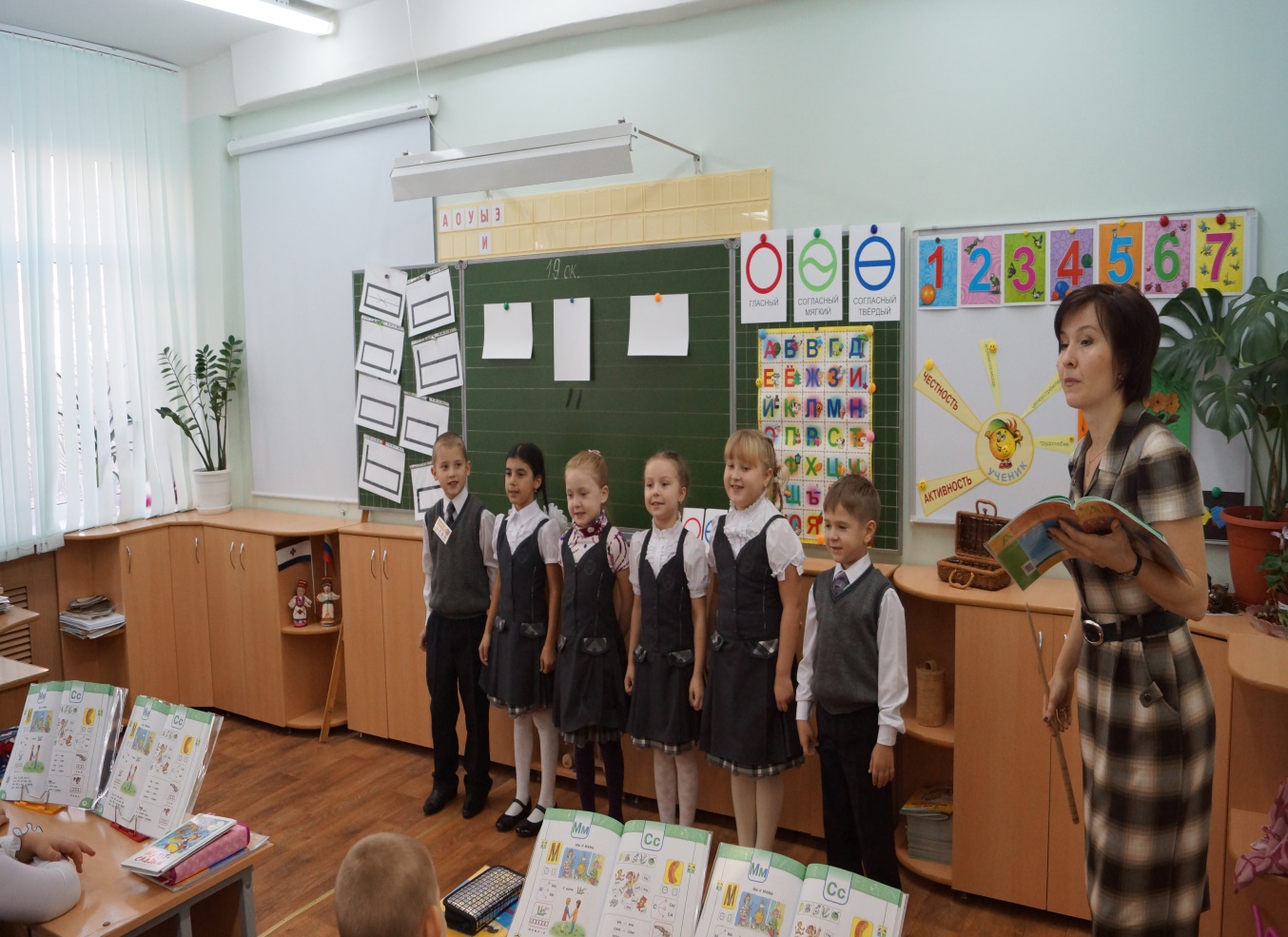 Составитель: Романова Ирина Николаевна,Учитель начальных классов МОУ «СОШ с углубленным изучением отдельных предметов №39»                                                     Саранск, 2018г.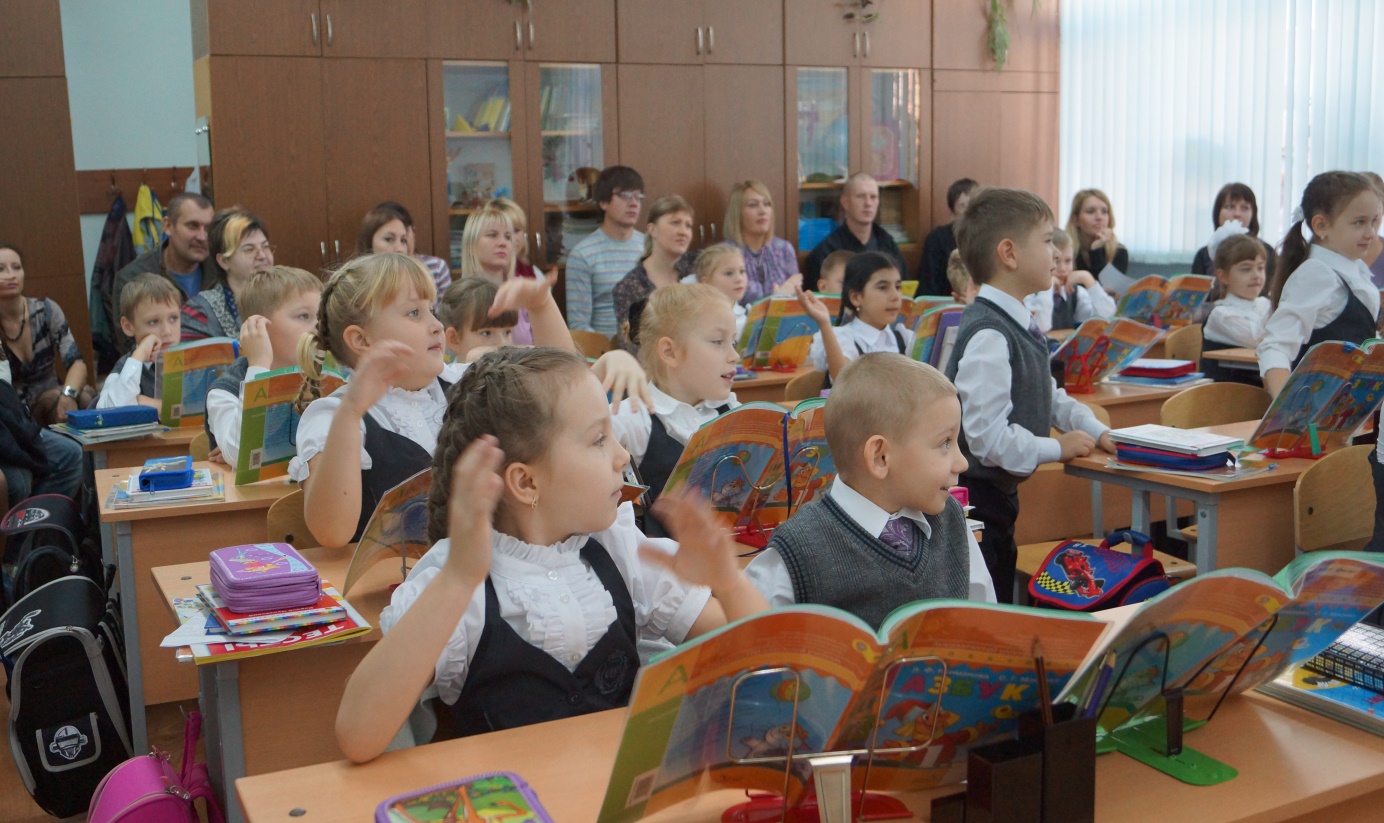 Этапы урокаСодержание урокаВремяУУД Организация класса к уроку.(СЛАЙД 1)У: - Прозвенел, дружок, звонок,      Начинается урок!-Тихо сели девочки,  еще тише сели мальчики. Сегодня на урок обучения грамоте к нам пришло много гостей. Все  готовы к уроку? Тогда пожелайте друг другу успеха.Д: (обмениваются рукопожатиями.)У:- Молодцы! А я желаю вам сохранить рабочее настроение  на весь урок. 1 мин.Личностные:Нравственно-этическая ориентация (доброжелательность и эмоционально-нравственная  отзывчивость)Коммуникативные:управление коммуникацией-адекватно оценивать собственное поведение и поведение окружающих;-оказывать в сотрудничестве взаимопомощь.Актуализация знаний. а )игра «Доскажи словечко»У:- Скажите, ребята, а на какие две группы делятся все звуки нашей речи?Д:- гласные и согласные.У:- Как можно определить, что звук является гласным?Д:-  звук произносится без преград, поется и тянется.У: Кто согласен с …..?У:- А как можно определить, что звук является согласным?Д:-  встречает преграду (губы, язык, зубы), не поется, не тянется.У: Вы согласны …..?У: Звуки мы произносим и слышим. А на письме их обозначают БУКВАМИ. Давайте вспомним песенку гласных. (РАБОТА С ЛЕНТОЙ БУКВ). А теперь назовем согласные.У:- Ребята, а вы любите читать сказки?Д: (Да).У: -  Вы знаете я тоже очень люблю читать сказки, хотите узнать мою любимую сказку? Тогда отгадайте имя главного героя этой сказки:У отца был мальчик странный,Необычный-деревянный,На земле и под водой Ищет ключик золотой.Всюду нос сует он длинный. Кто же это?Д: - БУРАТИНО! (открываю карточку)У:- Вы правы, это БУРАТИНО! А сказка называется «Золотой ключик или приключение Буратино». И написал ее Алексей Толстой. Эта сказка очень интересная, я советую Вам ее прочитать.(показываю книгу и ставлю на выставку).2мин.РегулятивныеПознавательныеОбщеучебные-самостоятельно выделять и формулировать познавательную цель, применять правила и пользоваться инструкциями;информационные-поиск и выделение необходимой информации из различных источников в разных формах (текст, рисунок, схема,  таблица)Введение нового знания.Звуковой анализ слова.У: -  Позовем первый звук в слове Буратино. К какой группе гласных или согласных отнесем этот звук.Д:- согласный.У:- Почему?Д:- Не поется, не тянется, встречает преграду.У: Какую?Д: Губы.У:- Звонкий или глухой? Приложим ладошку к голосу, слушаем [ б] - звонкий.У:- Твердый или мягкий?Д: - [ б] – твердый. У:- Составим звуковую модель этого слова.Д: (выходят к доске собирают схему).У:- Найдите гласные звуки. Д: (ставят магнитики под гласными звуками).У:- Поделим на слоги. Но сначала вспомним правило (Сколько в слове гласных  столько и слогов).Д: (выделяют слоги)У:- Все ли у нас правильно?Д:- Нет. Не хватает ударения.У:- Приготовили молоточки.Д:- ( обозначают ударение).У: Молодцы! 5минКоммуникативные Планирование учебного сотрудничества:-задавать вопросы, необходимые для организации собственной деятельности и сотрудничества с партнером;-договариваться о распределении функции и ролей в совместной деятельности;Взаимодействие:-формулировать собственное мнение и позицию;-строить понятные для партнера высказывание;-строить монологическую высказывание;-слушать собеседника. Познавательныеобщеучебные-самостоятельно выделять и формулировать цель.; применять правида; пользоваться инструкциями и освоенными закономерностями        Возникновение проблемной ситуации. У:- Сможем ли мы  напечатать и записать  слово Буратино?Д:- Нет.У:- Почему?Д:- Незнакома  первая буква.У:- Как вы думаете, какую же букву  сегодня на уроке мы будем изучать?Д:- Букву Б (открываю карточку).2минРегулятивныеЦелеполагание-формулировать и удерживать учебную задачу;Планирование-применять установленные правила в планировании способа решенияПоиск решения проблемы. Работа по учебнику.У:- Буратино был очень непослушным мальчиком, и когда Папа Карло отправил его в школу учится, то он как-то попал в театр. Но мы то с вами знаем, чтобы попасть в театр  сначала нужно купить…….Д: БИЛЕТ! ( открываю карточку на доске)У:- У вас открыты учебники на стр.4, посмотрите на  звуковую модель  слова БИЛЕТ.У:-Что произошло с первым звуком слова Буратино?Д:- Он стал мягким!У:- Кто помог нашему звуку стать мягким?Д:- Звук [и].У:- Я вам открою маленькую тайну, согласные, звонкие звуки [б] и [б’] обозначают одной буквой Бэ (карточки со звуками под букву)У: - Сколько же работ  выполняет буква Б?Д:- Две. Она обозначает твердый и мягкий звуки.У:- Молодцы! Кто покажет домик буквы Бэ в Азбуке?Буква Бэ с большим брюшкомВ кепке с длинным козырьком.3минПознавательныезнаково-символические:-использовать знаково-символические средства, в том числе модели и схемы для решения задач;-моделировать, т.е. выделять и обобщенно фиксировать существенные признаки объектов с целью решения конкретных задач.             Игра с мячом.У:- Назовите слова, в которых буква Бэ стоит в начале слова?Д:- (ловят мячик и называют слова).1мин            Физкультминутка.У:-  Посмотрите в учебник, дети играют в кукольный театр. А вы хотите поиграть? - Ребята, кто хочет выступить в роли Буратино и провести физкультминутку? (одеваю колпак).Д: -Буратино потянулся,Раз нагнулся, два нагнулся,Руки в стороны развел,Ключик видно не нашел.Чтобы ключик нам достатьНадо на носочки встать.1мин5. Первичное закрепление.а) использование ИТК, обозначение знаковыми символами. (диск СД) б) чтение слогов, слов и предложений с новой буквы.                 в) игра в слова            г) работа в парахСЛАЙД  2(доску закрыть)У: - У вас на столах лежат карточки со значками. Если услышите в слове твердый или мягкий звук [б]-поднимаете соответствующую карточку.У:-Внимание глазки на экран. Все готовы?У:- Молодцы!У:- А теперь глазки в учебник, давайте подружим букву Бэ с гласными.Д: (читаем хором )У:- Какие гласные  подсказывают, что букву Бэ нужно читать твердо?Д:- А, У, Ы.У:- Чтобы читать мягко?Д:- Е, И.У:- Молодцы! А кто сумеет прочитать слоги, которые составила мудрая черепаха Тортила?Д:- читают по желанию.У:- Прочитайте самостоятельно предложение и узнайте,  где живет в сказке черепаха Тортила.  Д:-(дети читают предложение  в учебнике).У:- Ребята, кто узнал где живет черепаха Тортила?Д: живет в болоте.У:- Посмотрите на доску. Вы должны соединить синие карточки с желтыми и получить слова какие Черепаха Тортила бормотала в своем любимом болоте. Кто пойдет к доске?Д:- (Выходят к доске, собирают слова БАН*ТИК                                                                  БАР*СУК                                                                  БИ*ЛЕТ                                                                 БЕГЕ*МОТ У:- Прочитаем слова.Что вы можете сказать?Д:-Все слова начинаются на буквуБэ.У:- Я сейчас я предлагаю Вам поработать в паре. У: Повторим правила работы в паре (читаем схему).-У вас на столах конверты, откройте, соединив зеленые и желтые карточки вы должны получить слова. Покажите вы готовы к работе? Приступаем. Д: (выполняют)У: (звонок).Проверим работу пары Алины и Ильи. Прочитайте какие слова у вас получились? У кого получились другие слова? Проверяем по образцу.У:- Получилось? Пожмите руки друг другу. 3мин5мин4мин       д) чтение текстаУ:- А сейчас мы с вами немного почитаем. Найдем текст в учебнике под названием «В театре».  Я начинаю читать, а вы внимательно следите и кто-то мне будет помогать!-Ребята, помогите закончить предложение, какого героя не назвали? (Кот Базилио) Правильно! Друга Лисы Алисы.    е) парные согласные Б-ПУ:- Ребята, звуки и буквы тоже любят работать в паре. И мы уже знаем одну такую пару по звонкости и глухости К- Г. И нашей новой знакомой  Б мы найдем пару – П, поселим ее на верхнем этаже ленты букв(прикрепляю).-Прочитайте слоги с этими парными согласными.-А теперь прочитаем пары слов с парными согласными.-Молодцы!  А все ли слова вам понятны? (сноп, краб, карп показываю) 4мин    Групповая работаУ:- Дети, а вы любите сюрпризы?Д:- Да!У:- Буратино, предлагает вам поработать  в группе. Повторим правила работы в группе:-Сидим лицом друг к другу-не грубим-один говорит, другие слушают-готовим ответ-показываем о готовности -Вы готовы работать в группах? Покажите.- Ответственные подойдите за заданием. Вы должны открыть конверты и догадаться, что за сюрприз приготовил Буратино. Я даю вам 3 минуты.Отчет групп.У:- Вот так сюрприз придумал Буратино.Что это он вам приготовил?Д:-РЕБУСЫ! У:-В каких же словах вам встретилась новая знакомая?Д: называют слова.4минКоммуникативные инициативное сотрудничество-ставить вопросы;-обращаться за помощью;-формулировать свои затруднения;-предлагать помощь и сотрудничество; проявлять активность во взаимодействии для решения коммуникативных и познавательных задач.планирование учебного сотрудничества-договариваться о распределении функций и ролей в совместной деятельности.          РефлексияСлайд4                       Слайд 5У:- Мы сегодня хорошо поработали, давайте подведем итоги.-С какой буквой сегодня мы познакомились? Какую работу она выполняет?Д:-  Она обозначает твердый и мягкий звуки.У: -Какие задания были особенно интересными?-Какие задания вызвали затруднение?-Удалось ли вам сохранить ваше рабочее настроение?-Ребята у  вас на столах фишки. Посмотрите на экран. Оцените свою работу.-Итак, многие подняли фишку зеленого цвета.(спрашиваю почему, хорошо работал, отвечал и тд.)- Молодцы! Спасибо за работу! Урок окончен. 3минКоммуникативные-взаимодействие(формулировать собственное мнение и позицию).ЛичностныеСамоопределение-готовность и способность обучающихся к саморазвитию;-внутренняя позиция школьника на основе положительного отношения к школе;-принятие образа «хорошего ученика».